ARMENIA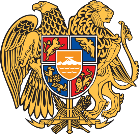 23 January, 202342nd Session of the UPR Working GroupReview of ArgentinaArmenia warmly welcomes the delegation of Argentina and thanks for the presentation of national report. We welcome the efforts exerted by Argentina to implement recommendations included in the third cycle.We note with satisfaction the measures undertaken to advance the agenda of truth, justice, reparations and guarantees of non-recurrence and the special emphasis on accountability. We recommend Argentina to keep the momentum and further promote this agenda, as well as its valuable contribution to the international efforts of prevention of crimes against humanity. We appreciate the efforts undertaken by Argentina to address the hate speech after the attempted assassination of current Vice- President. We recommend to further address phenomenon of hate speech in all its manifestations.    In conclusion, we express our deep appreciation for the excellent cooperation developed between our countries and wish Argentina a successful review.  